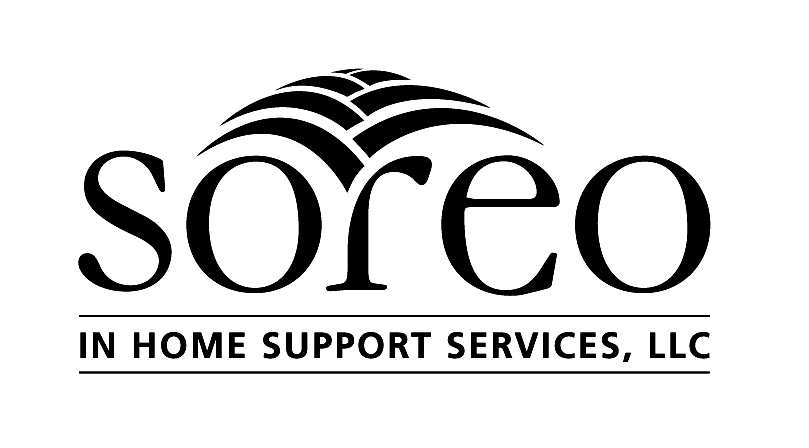 	®DIRECT CARE WORKERREQUEST FOR INFORMATIONSoreo® In Home Support Services, LLC is an administrator of in-home support services whose business is to obtain and/or administer contracts for in-home services for clients who are eligible for Arizona’s Long Term Care System or for eligible services through other public and private entities by subcontracting with professional independent caregivers. Soreo® In Home Support Services, LLC is seeking to hire qualified Direct Care Workers who are professional independent caregivers in the business of providing in-home support services. The material requested in this document is to provide Soreo® In Home Support Services, LLC with information to determine if your qualifications match Soreo® In Home Support Services, LLC’s current needs. Please respond fully to each question.REFERRED BY  ___________________________________________YOU MAY MAIL THIS REQUEST FOR INFORMATION TO THE SERVICE OFFICE NEAREST YOU OR EMAIL IT TO info @soreo.comTUCSON OFFICE: Soreo® In Home Support Services   2475 E Water St.   Tucson, AZ 85719   (520) 881-4477CASA GRANDE OFFICE: Soreo®In Home Support Services   442 W Korsten Rd Suite #103-A Casa Grande, AZ 85122  (520) 568-6400PHOENIX OFFICE:  Soreo®In Home Support Services   1100 E Washington St Suite #125 Phoenix, AZ 85034  (480) 467-2434S: Direct Care Worker Forms\New IC Packet_English\IC RFI.doc  07-2017Note that this document does not create an employment or contract relationship nor does it guarantee that you will be offered a contract by Soreo®.List three references. One reference must be from a former employer/contractor. The other two references must be from ‘non-family’ members. Soreo requires the addresses and phone numbers for all references. ◻ Yes  ◻ No  May we contact your current employer or contractor for references?The information provided herein is true and correct. I understand that, in the event of contracting with Soreo, my contract may be terminated if any information that I have given herein, or if any other information I provide to Soreo, is false or misleading or if I have failed to give any information herein requested, regardless of the time elapsed after discovery.I authorize Soreo to inquire into my educational, professional, and past work history and to contact my references as needed to research my qualifications to be a Direct Care Worker. I hereby give my consent to any former employer or contractor to provide work-related information about me to Soreo and will hold Soreo and my former employer/contractor harmless from any claim made on the basis that such information about me was provided or that any contract decision was made on the basis of such information. I understand that nothing in this Request for Information, the granting of an interview or my subsequent contracting with Soreo is intended to guarantee a contract with Soreo. I hereby acknowledge that I have read and agree to the above statements.Signature				 DatePersonalLast Name	First	Middle InitialLast Name	First	Middle InitialLast Name	First	Middle InitialE-mail Address:Other Name(s) UsedOther Name(s) UsedOther Name(s) UsedHome Telephone #(     )Address, City, State, ZipAddress, City, State, ZipAddress, City, State, ZipCell phone #(     )Mailing Address (if different from physical address)Mailing Address (if different from physical address)Mailing Address (if different from physical address)Other phone #(     )Have you ever interviewed with Soreo or its affiliates before?	◻ Yes ◻ NoHave you ever interviewed with Soreo or its affiliates before?	◻ Yes ◻ NoIf yes, list date(s), job title(s) & location(s)If yes, list date(s), job title(s) & location(s)Have you ever been employed by Soreo or its affiliates before?	◻ Yes ◻ NoHave you ever been employed by Soreo or its affiliates before?	◻ Yes ◻ NoIf yes, list date(s), job title(s) & location(s)If yes, list date(s), job title(s) & location(s)Do you have any relatives employed by Soreo or its affiliates?  ◻ Yes ◻ NoDo you have any relatives employed by Soreo or its affiliates?  ◻ Yes ◻ NoIf yes, list name(s), job title(s) & location(s)If yes, list name(s), job title(s) & location(s)DCW QUALIFICATIONSThere are certain requirements that must be met to provide Direct Care Worker services to Soreo clients. Do you have the following (a “No” answer may not preclude you from obtaining a contract as you will have the opportunity to be compliant with these requirements):There are certain requirements that must be met to provide Direct Care Worker services to Soreo clients. Do you have the following (a “No” answer may not preclude you from obtaining a contract as you will have the opportunity to be compliant with these requirements):◻ Yes    ◻ NoDo you have DCW training certification?◻ Yes    ◻ NoDo you have experience using a Hoyer lift?◻ Yes    ◻ NoDo you have experience using a gait belt?◻ Yes    ◻ NoDo you have experience cooking?◻ Yes    ◻ NoDo you have experience ironing?◻ Yes    ◻ NoWill you offer DCW services in the home of a smoker?◻ Yes    ◻ NoWill you offer DCW services in a home with pets?◻ Yes    ◻ No………….Large dogs?◻ Yes    ◻ No………….Cats?◻ Yes    ◻ NoDo you have Article 9 certification?◻ Yes    ◻ NoDo you have ‘Prevention and Support’ (CIT) training certification?◻ Yes    ◻ NoAre you CPR certified?◻ Yes    ◻ NoAre you First Aid certified?◻ Yes    ◻ NoCan you provide Tuberculosis free test results?◻ Yes    ◻ NoDo you have Level 1 Fingerprint clearance?◻ Yes    ◻ NoDCW’s are required to clear certain background checks. Is there anything in your history that may preclude you from obtaining clearance related to:Child Protective Services background check?Level 1 Fingerprint through the Arizona Department of Public Safety?List of Excluded Individuals and Entities (LEIE) through the Federal govt?EducationCircle Highest Grade Completed:	High School	9	10	11	12College, Trade or Business	1	2	3	4Circle Highest Grade Completed:	High School	9	10	11	12College, Trade or Business	1	2	3	4Circle Highest Grade Completed:	High School	9	10	11	12College, Trade or Business	1	2	3	4Circle Highest Grade Completed:	High School	9	10	11	12College, Trade or Business	1	2	3	4Circle Highest Grade Completed:	High School	9	10	11	12College, Trade or Business	1	2	3	4SchoolAddressAddressMajor StudiesDegree, Diploma,License or CertificateHigh SchoolCollege/UniversityVocational, Business List Any Professional DesignationsList Any Professional DesignationsList Any Professional DesignationsList Any Professional DesignationsList Any Professional DesignationsPrimary Language Spoken Primary Language Spoken Other Languages SpokenOther Languages SpokenOther Languages SpokenOther Special Knowledge, Skills or QualificationsOther Special Knowledge, Skills or QualificationsOther Special Knowledge, Skills or QualificationsOther Special Knowledge, Skills or QualificationsOther Special Knowledge, Skills or QualificationsWork HistoryWork HistoryWork HistoryWork HistoryList all work history for the past 10 years, starting with the most recent. All information must be completed. You may attach a resume, but not in place of completing the required information.List all work history for the past 10 years, starting with the most recent. All information must be completed. You may attach a resume, but not in place of completing the required information.List all work history for the past 10 years, starting with the most recent. All information must be completed. You may attach a resume, but not in place of completing the required information.List all work history for the past 10 years, starting with the most recent. All information must be completed. You may attach a resume, but not in place of completing the required information.Begin Date  /	 /Employer/Contractor NameSupervisor NameStarting Salary/RateEnd Date  /	 /Employer/Contractor AddressSupervisor Phone #Ending Salary/RateJob TitleJob TitleReason for LeavingReason for LeavingDuties & ResponsibilitiesDuties & ResponsibilitiesDuties & ResponsibilitiesDuties & ResponsibilitiesBegin Date  /	 /Employer/Contractor NameSupervisor NameStarting Salary/RateEnd Date  /	 /Employer/Contractor AddressSupervisor Phone #Ending Salary/RateJob TitleJob TitleReason for LeavingReason for LeavingDuties & ResponsibilitiesDuties & ResponsibilitiesDuties & ResponsibilitiesDuties & ResponsibilitiesBegin Date  /	 /Employer/Contractor NameSupervisor NameStarting Salary/RateEnd Date  /	 /Employer/Contractor AddressSupervisor Phone #Ending Salary/RateJob TitleJob TitleReason for LeavingReason for LeavingDuties & ResponsibilitiesDuties & ResponsibilitiesDuties & ResponsibilitiesDuties & ResponsibilitiesRelated Work InformationRelated Work InformationRelated Work InformationRelated Work InformationWhat date are you available to start: __________________________________________________________						Please describe your available days and hours:◻ Yes    ◻ No  Monday:       _________________________________________________________________◻ Yes    ◻ No  Tuesday:        ________________________________________________________________ ◻ Yes    ◻ No  Wednesday:   ________________________________________________________________ ◻ Yes    ◻ No  Thursday:      ________________________________________________________________ ◻ Yes    ◻ No  Friday:           ________________________________________________________________◻ Yes    ◻ No  Saturday:       ________________________________________________________________◻ Yes    ◻ No  Sunday:         ________________________________________________________________Work Locations: (check all areas you are interested in offering your services as a DCW)Tucson	Casa Grande 	____Central____North____South____East____West	____Marana/Avra Valley____Green Valley / Sahuarita____Vail / Rita Ranch____Oro Valley____Catalina ____Saddlebrook____Oracle____San Manuel____Other	____Casa Grande____Maricopa____Hidden Valley____Arizona City____Coolidge____Eloy____Florence____Stanfield____OtherWhat date are you available to start: __________________________________________________________						Please describe your available days and hours:◻ Yes    ◻ No  Monday:       _________________________________________________________________◻ Yes    ◻ No  Tuesday:        ________________________________________________________________ ◻ Yes    ◻ No  Wednesday:   ________________________________________________________________ ◻ Yes    ◻ No  Thursday:      ________________________________________________________________ ◻ Yes    ◻ No  Friday:           ________________________________________________________________◻ Yes    ◻ No  Saturday:       ________________________________________________________________◻ Yes    ◻ No  Sunday:         ________________________________________________________________Work Locations: (check all areas you are interested in offering your services as a DCW)Tucson	Casa Grande 	____Central____North____South____East____West	____Marana/Avra Valley____Green Valley / Sahuarita____Vail / Rita Ranch____Oro Valley____Catalina ____Saddlebrook____Oracle____San Manuel____Other	____Casa Grande____Maricopa____Hidden Valley____Arizona City____Coolidge____Eloy____Florence____Stanfield____OtherWhat date are you available to start: __________________________________________________________						Please describe your available days and hours:◻ Yes    ◻ No  Monday:       _________________________________________________________________◻ Yes    ◻ No  Tuesday:        ________________________________________________________________ ◻ Yes    ◻ No  Wednesday:   ________________________________________________________________ ◻ Yes    ◻ No  Thursday:      ________________________________________________________________ ◻ Yes    ◻ No  Friday:           ________________________________________________________________◻ Yes    ◻ No  Saturday:       ________________________________________________________________◻ Yes    ◻ No  Sunday:         ________________________________________________________________Work Locations: (check all areas you are interested in offering your services as a DCW)Tucson	Casa Grande 	____Central____North____South____East____West	____Marana/Avra Valley____Green Valley / Sahuarita____Vail / Rita Ranch____Oro Valley____Catalina ____Saddlebrook____Oracle____San Manuel____Other	____Casa Grande____Maricopa____Hidden Valley____Arizona City____Coolidge____Eloy____Florence____Stanfield____OtherWhat date are you available to start: __________________________________________________________						Please describe your available days and hours:◻ Yes    ◻ No  Monday:       _________________________________________________________________◻ Yes    ◻ No  Tuesday:        ________________________________________________________________ ◻ Yes    ◻ No  Wednesday:   ________________________________________________________________ ◻ Yes    ◻ No  Thursday:      ________________________________________________________________ ◻ Yes    ◻ No  Friday:           ________________________________________________________________◻ Yes    ◻ No  Saturday:       ________________________________________________________________◻ Yes    ◻ No  Sunday:         ________________________________________________________________Work Locations: (check all areas you are interested in offering your services as a DCW)Tucson	Casa Grande 	____Central____North____South____East____West	____Marana/Avra Valley____Green Valley / Sahuarita____Vail / Rita Ranch____Oro Valley____Catalina ____Saddlebrook____Oracle____San Manuel____Other	____Casa Grande____Maricopa____Hidden Valley____Arizona City____Coolidge____Eloy____Florence____Stanfield____OtherPhoenix		____Central____North____South____East____West	____Phoenix____Scottsdale____Tempe____Glendale____Paradise Valley____Chandler____Litchfield Park____Peoria____Wickenburg	____Cave Creek____Queen Creek____Gilbert____Goodyear____Mesa____Fountain Hills____Carefree____Buckeye____Avondale	____ Guadalupe ____Surprise ____ Tolleson____ El Mirage____ Youngtown____ Apache Junction____ Other Phoenix		____Central____North____South____East____West	____Phoenix____Scottsdale____Tempe____Glendale____Paradise Valley____Chandler____Litchfield Park____Peoria____Wickenburg	____Cave Creek____Queen Creek____Gilbert____Goodyear____Mesa____Fountain Hills____Carefree____Buckeye____Avondale	____ Guadalupe ____Surprise ____ Tolleson____ El Mirage____ Youngtown____ Apache Junction____ Other Phoenix		____Central____North____South____East____West	____Phoenix____Scottsdale____Tempe____Glendale____Paradise Valley____Chandler____Litchfield Park____Peoria____Wickenburg	____Cave Creek____Queen Creek____Gilbert____Goodyear____Mesa____Fountain Hills____Carefree____Buckeye____Avondale	____ Guadalupe ____Surprise ____ Tolleson____ El Mirage____ Youngtown____ Apache Junction____ Other Phoenix		____Central____North____South____East____West	____Phoenix____Scottsdale____Tempe____Glendale____Paradise Valley____Chandler____Litchfield Park____Peoria____Wickenburg	____Cave Creek____Queen Creek____Gilbert____Goodyear____Mesa____Fountain Hills____Carefree____Buckeye____Avondale	____ Guadalupe ____Surprise ____ Tolleson____ El Mirage____ Youngtown____ Apache Junction____ Other References (required)References (required)References (required)References (required)NameAddressTelephone1.2.3.Certification & Authorization